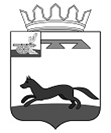 ТЕРРИТОРИАЛЬНАЯ ИЗБИРАТЕЛЬНАЯ  КОМИССИЯМУНИЦИПАЛЬНОГО  ОБРАЗОВАНИЯ«ХИСЛАВИЧСКИЙ  РАЙОН»  СМОЛЕНСКОЙ  ОБЛАСТИПОСТАНОВЛЕНИЕ25 августа 2020 года                                                         № 146/1пгт. ХиславичиО внесении изменений в постановление территориальной избирательной комиссии муниципального образования «Хиславичский район» Смоленской области№ 121/15 от 30 июня 2020 годаВ соответствии с постановлением Центральной избирательной комиссии Российской Федерации от 24 июля 2020 года № 260/1916-7 «О Порядке досрочного голосования избирателей, участников референдума с применением дополнительных форм организации голосования при проведении выборов, референдумов в единый день голосования 13 сентября 2020 года», постановления избирательной комиссии Смоленской области от 14 августа 2020 года № 172/1199-6 «О внесении изменения в постановление избирательной комиссии Смоленской области от 11 июня 2020 года № 150/1073-6», постановления избирательной комиссии Смоленской области от 02 февраля 2018 года № 30/291-6 «О возложении полномочий избирательной комиссии муниципального образования «Хиславичский район» Смоленской области на территориальную избирательную комиссию муниципального образования «Хиславичский район» Смоленской области», территориальная избирательнаякомиссия муниципального образования «Хиславичский район» Смоленской областиПОСТАНОВИЛА:1. Внести в постановление территориальной избирательной комиссии муниципального образования «Хиславичский район» Смоленской области № 121/15 от 30 июня 2020 года «О режиме работы территориальной избирательной комиссии муниципального образования «Хиславичский район» Смоленской области на выборах депутатов Хиславичского районного Совета депутатов шестого созыва», изменение, изложив пункты 1 и 2 в следующей редакции:«1. Определить режим работы территориальной избирательной комиссии муниципального образования «Хиславичский район» Смоленской области в период подготовки и проведения выборов депутатов Хиславичского районного Совета депутатов шестого созываа) с 09 июля 2020 года:- в рабочие дни с 13-00 часов до 20-00 часа (без перерыва);- в нерабочие праздничные и выходные дни с 10-00 часов до 14-00 часов (без перерыва);б) 11 и 12 сентября 2020 года с 8-00 часов до 20-00 часов (без перерыва).2. Определить режим работы участковых комиссий избирательных участков №№ 703-717, 719-722в период подготовки проведения выборов депутатов Хиславичского районного Совета депутатов шестого созыва:а)с 01 по 10 сентября 2020 года:- в рабочие дни с 16-00 часов до 21-00 часа (без перерыва);- в нерабочие праздничные и выходные дни с 10-00 часов до 14-00 часов (без перерыва);б) 11 и 12 сентября 2020 года с 8-00 часов до 20-00 часов (без перерыва).Председатель комиссии 				О.В. Зайцева					Секретарь комиссии 						Н.С. Зуйкова					